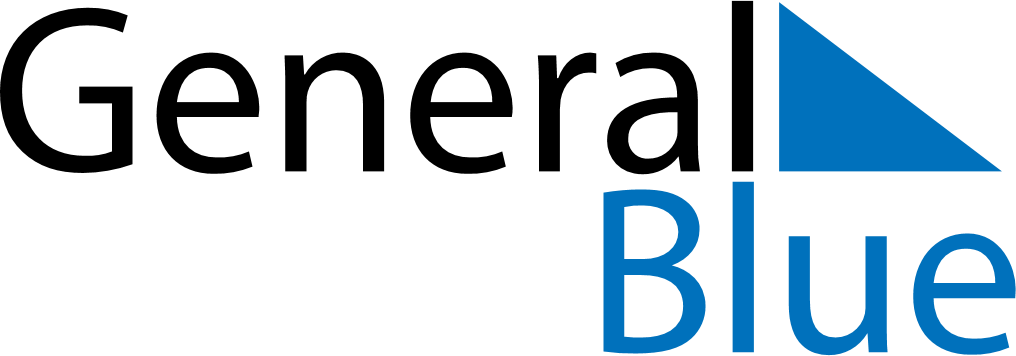 May 2028May 2028May 2028May 2028GuyanaGuyanaGuyanaSundayMondayTuesdayWednesdayThursdayFridayFridaySaturday1234556Labour DayEid Ul Adha
Arrival DayEid Ul Adha
Arrival Day789101112121314151617181919202122232425262627Independence DayIndependence Day28293031